ANJU 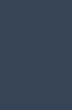 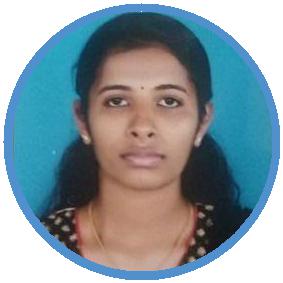 OFFICE ADMINISTRATOROﬃce Administrator with 3 years proven trackrecord of managing all activities within theoﬃce. Demonstrated ability to handle visitors,direct calls, schedule meetings and distributecorrespondence, letters, and faxes. Eﬃcientlymaintains oﬃce supplies and liaises with otherdepartments as needed.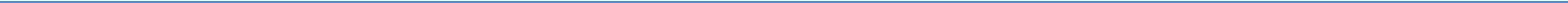 anju-393351@2freemail.com 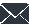 20 June, 1993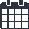 EXPERIENCEOFFICE ADMINISTRATOR CALICUT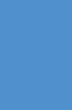 07/2016 – 06/2019Coordinating oﬃce activities and operations to secure eﬃciency and compliance to company policies.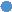 Interacting with customers professionally by phone, email or in-person to provide information and direct to desired staﬀ members.Performing general oﬃce clerk duties. Such as Issue invoices to customers, Update customer files with issued invoices, Receive payments through various methods and check for credibility etc.Creating, maintaining, and entering information into databases.Keep stock of oﬃce supplies and place orders when necessary.Build long term relationships with new and existing customers.Understanding customer needs and oﬀering solutions and support.Preparing quotations and proposals and also invoices.SKILLS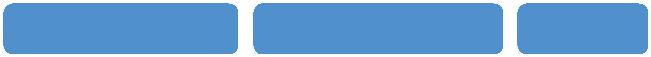 Microsoft oﬃce	Customer service	Clerical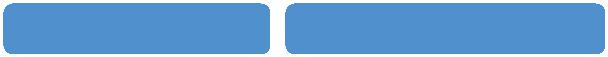 Time management	Administrative support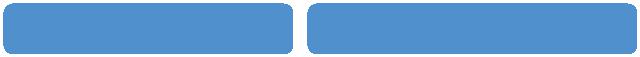 Record maintenance	Handling calls and mails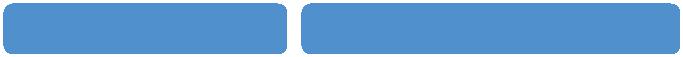 Oﬃce management	Scheduling and Calendering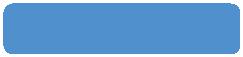 Problem solvingSTRENGTHSConfident and DeterminedHard workingFast learnerSelf motivated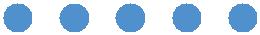 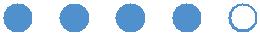 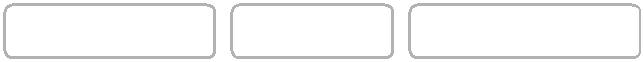 Reading book	Travelling	Listening musicPERSONAL DETAILSEDUCATIONNationality : IndianEDUCATIONBACHELOR OF ENGINEERING- 2016Current City : DubaiBACHELOR OF ENGINEERING- 2016Current City : DubaiKARAVALI INSTITUTE OF TECHNOLOGY,MANGALOREVisa Status : Visit VisaComputer Science - 55%HIGHER SECONDARY - 2010LANGUAGESHIGHER SECONDARY - 2010LANGUAGESHIGHER SECONDARY - 2010GHSS THALAPPUZHAEnglishComputer Science- 72%MalayalamComputer Science- 72%MalayalamMalayalamSSLC - 2008KannadaSSLC - 2008KannadaSSLC - 2008FR.GKMHS KANIYARAMLEISURE INTERESTS73%LEISURE INTERESTS73%LEISURE INTERESTS